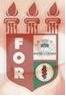 PLANILHA PARA CADASTROS DE LIVROS  BIBLIOTECA MARIA APARECIDA POURCHET CAMPOS        Classificação:       616.314-083                                 Código:	4363  Cutter:         A474i                                              Data: Turma 2022Autor(s):  Alves, Maria Clara da Mota; Azevedo, Maria Eduarda Pereira deTitulo: INFORMAÇÃO E CONDUTA DOS ESTUDANTES DE ODONTOLOGIA SOBRE ATENDIMENTO DE PACIENTES COM DEFICIÊNCIA VISUAL E AUDITIVAOrientador(a): prof. Dr. Diego Moura SoaresCoorientador(a): Edição:  1ª        Editora  Ed. Do Autor     Local:  Recife    Ano:  2022  Páginas:  18Notas:  TCC – 1ª Turma graduação - 2022